Tidplan för fasad och balkongrenoveringenFasad och balkongrenoveringsarbetena är igång och kommer fortlöpa under året enligt nedanstående tidplan. Vill påminna om att bilningen innebär väldigt bullrande arbeten, som skapar ihärdiga ljud och låter i stora delar av huskroppen. Var beredda på att ljudet stör vardagen då det fortplantar sig i stommen. Det kommer även att uppstå mycket damm som lätt finner sin väg in igenom dörrar, fönster, springor och liknande. Kom ihåg att stänga era tilluftsventiler på fönstren som är innanför ställningen när bilningen pågår för att minska dammspridningen in till era lägenheter.   För att minska dammspridningen i lägenheterna kommer frånluftsfläktarna på taket vara avstängda på vardagar mellan 7 och 17. Eftersom ventilationen kommer vara avstängd är eldning i öppna spisen ej tillåten.För att få lite ventilation/genomströmning av luft i lägenheterna försök ställa upp brevlådeinkastet och fönster som inte är täckta av byggställning.  Bilningen skapar också vibrationer. Föremål på väggar ut mot balkonger samt fönster-bänkar plockas med fördel bort eller säkras på annat sätt så att de inte ramlar ner. Då inventarier i lägenheten är utanför vår kontroll kan vi inte ansvara för skador eller trasiga föremål i samband med bilningsarbete. Bilningsarbeten utförs på vardagar mellan kl. 08.00 - 16.00. Förbered er på att en del störande och dammande arbeten kommer att förekomma under hela arbetets gång. 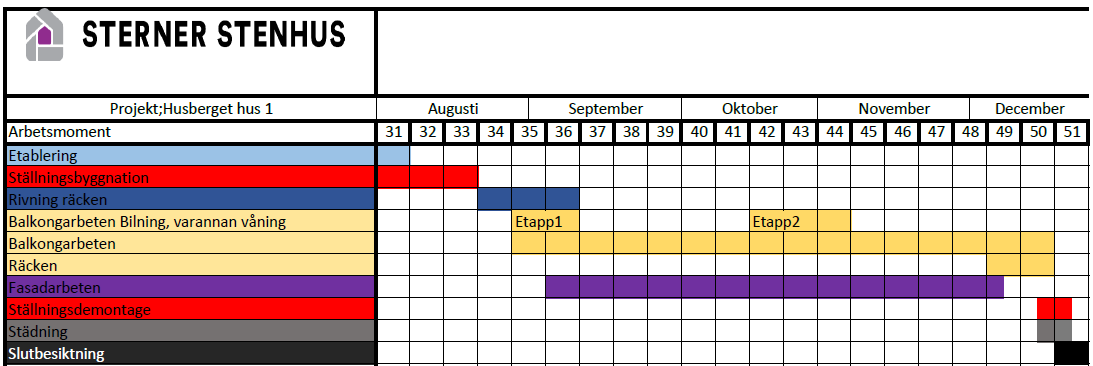 